Методическая разработка«Обобщение знаний по теме: Географическая карта».6 класс учитель Игнатенко Т.А.  1.  Численный масштаб 1: 8 0000000 соответствует именованному масштабу а) в 1 см – 8 км; б) в 1 см – 80 км; в) в 1 см – 800км; г) в 1 см – 2000км.   2. Реки на физических  картах чаще всего изображаются с помощью: а) изолиний; б) качественного фона; в) линейных знаков; г) пунсонов.  3.  Горизонтали – это линии на плане местности, соединяющие точки с одинаковыми показателями:А) Абсолютной высоты   В) Температуры С) Осадков D) Давления Е) Длины   4. Определите по атласу протяженность Африки с севера на юг по 20-му меридиану .         5.Определите географические координаты точек А и В на рисунке  А  Рис. А                                                                                                                                          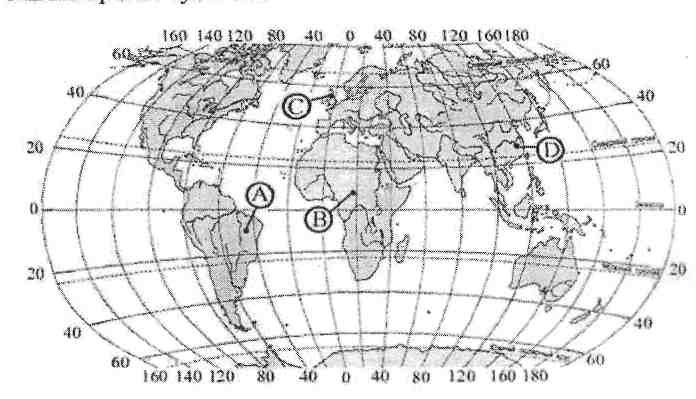 6. Определите условные знаки:7. Заполните таблицу:8.                                                              1.Какая форма рельефа изображена на рисунке?                                                               2.Какова абсолютная высота? 3.Через сколько метров проведены горизонтали? 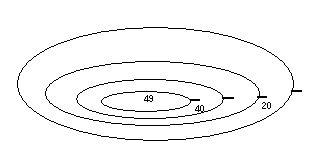 4. Какой склон более крутой?       9. Ориентирование – это…      10. Географическая карта – это…Решите задачу. Расстояние между двумя точками на карте масштаба 1: 10000 составляет 5 см. Чему равно расстояние между этими точками на местности?1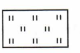 3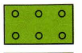 5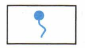 2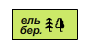 4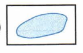 6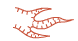 Стороны горизонтаАзимут (градусы)а) северо-востокб) юго-востокв) юго-западг) северо-запад